Throughout this exam, put all of your answers in the boxes provided; for multiple choice questions, circle the best answer.  Each page represents a stand-alone problem, but there may be multiple parts within the page.  Each page is worth 2 points.Suppose you have a normally distributed population with a variance of 1.  What test statistic, with variance of 1, would make a good test for the hypotheses below? T = Construct a rejection region for a test of size 16% for a null hypothesis of a mean less than or equal to zero against a one sided alternative that the mean is greater than zero. Reject the null hypothesis if the outcome, t, of the test statistic, T, is in this interval:  What is the probability of type II error if the population mean is 7?    Φ (                    )   Compute the p-value if the outcome of the test statistics is 5.                                                                    Φ (                    )Suppose you have a normally distributed population with a variance of 32.  What test statistic, with variance of 1, would make a good test for the hypotheses below? T = Construct a rejection region for a test of size 80% for a null hypothesis of a mean greater than or equal to five against a one sided alternative that the mean less than five. Reject the null hypothesis if the outcome, t, of the test statistic, T, is in this interval:  What is the probability of type II error if the population mean is -17?    Φ (                    )   Compute the p-value if the outcome of the test statistics is -5.    Φ (                    )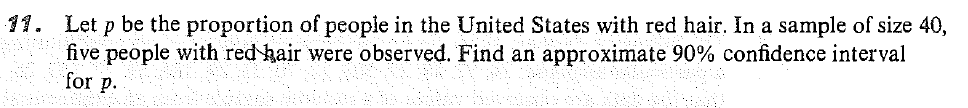 Suppose you have a population whose distribution is the two-parameter exponential with location parameter η and scale parameter θ = 1.  A pivotal quantity for η isA one-sided upper 90% confidence bound on η is 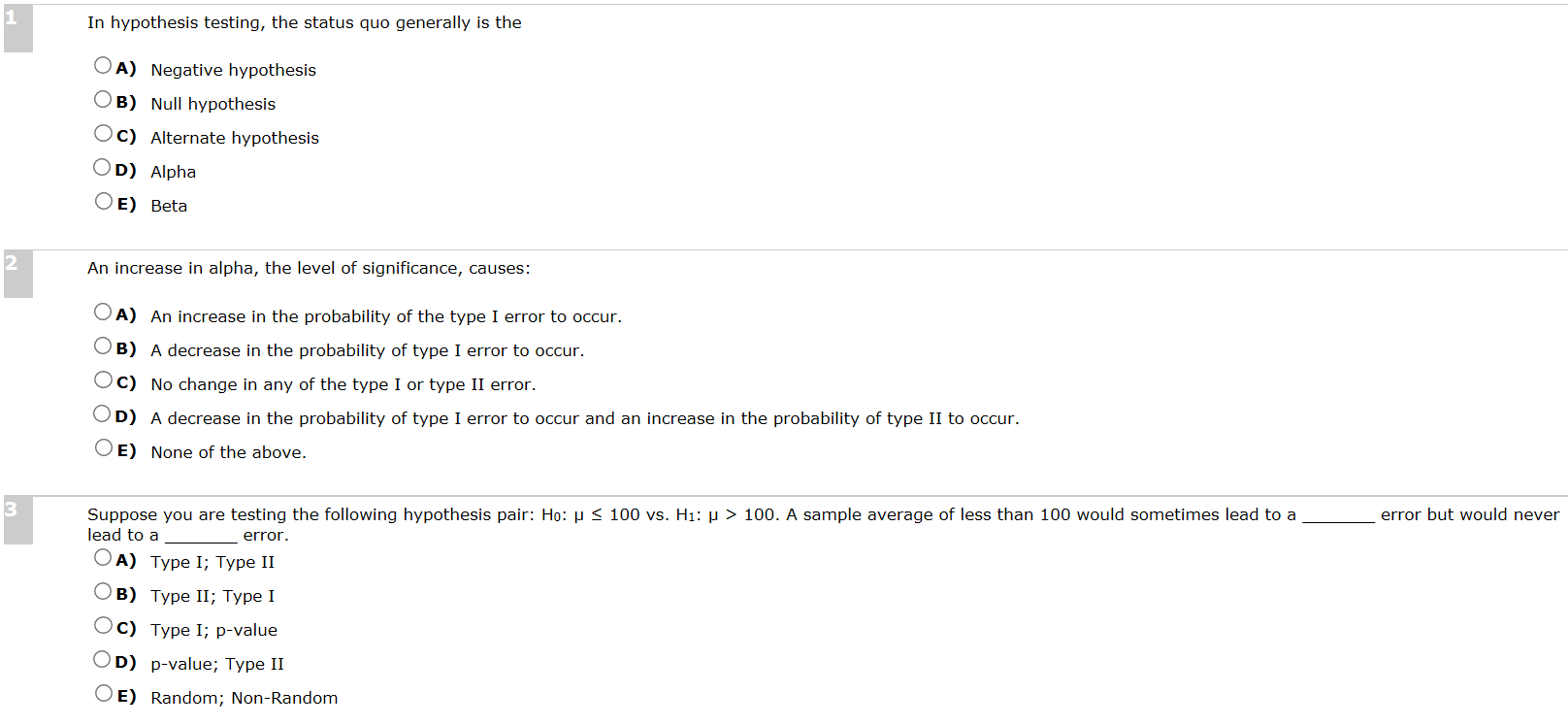 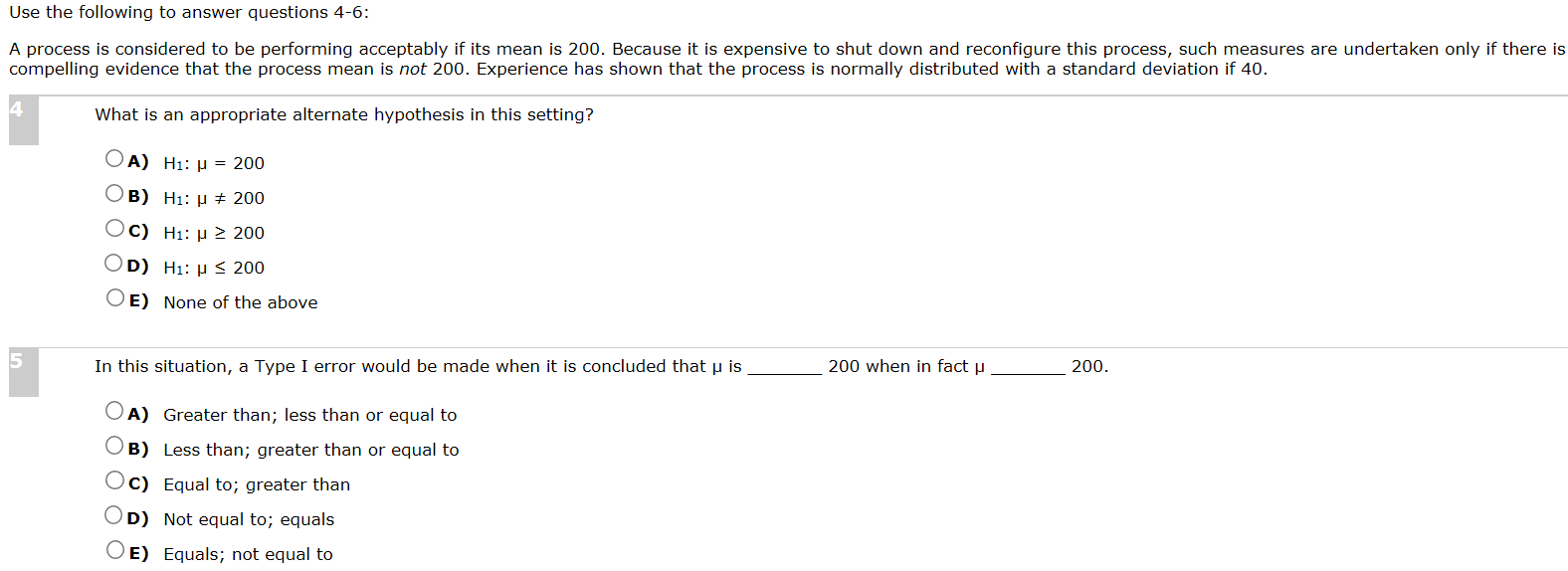 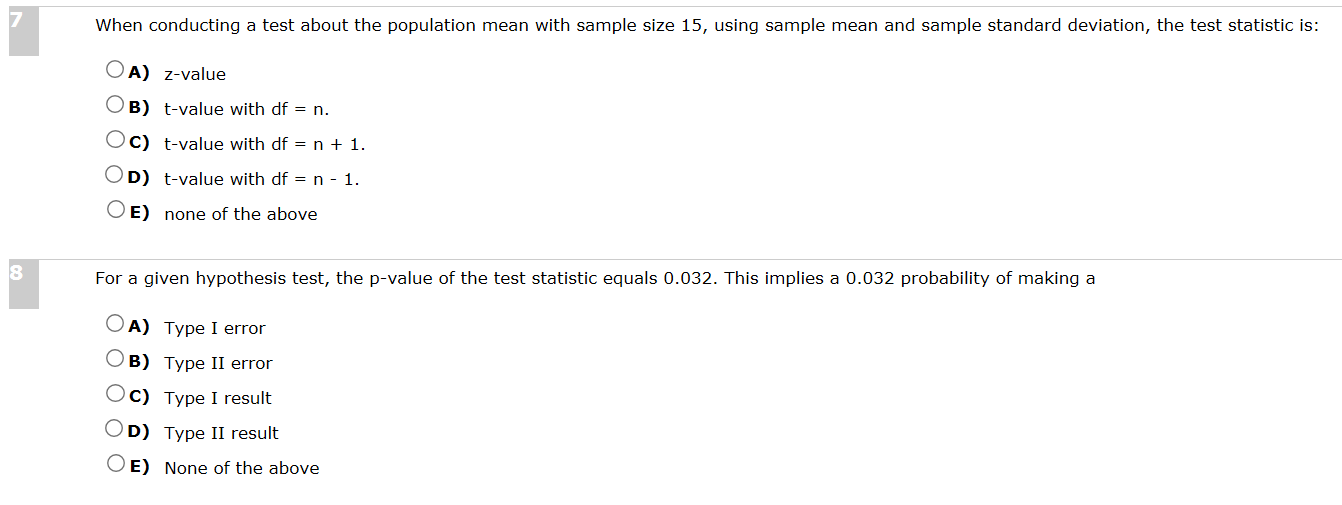  A multi-center observational study was recently done to assess the relationship between ‘high quality CPR’ and survival to hospital discharge.  Using the contingency table below, find the p-value for Fisher’s exact test.  Note the data in the table was fabricated to aid in simple hand calculation.Write down the form of a simple linear model for the relationship between [hours per week of studying] and [Overall grade (percentage points, e.g. 78) in Math 5090].Which term represents the outcome (dependent variable)?Which term represents the predictor (independent variable)?What do you think the sign of the slope will be?Why?How would you interpret a slope of 5 in this model?If the intercept is 30 and the slop is 5, what score (percentage points) would you expect a student to achieve if he/she studies 7 hours per week?Suppose the student receives a score of 80 in the class.  What is the value of the residual associated with this student?Patient survived to hospital dischargePatient survived to hospital dischargeHigh quality CPR performedYesNo    Yes21    No13